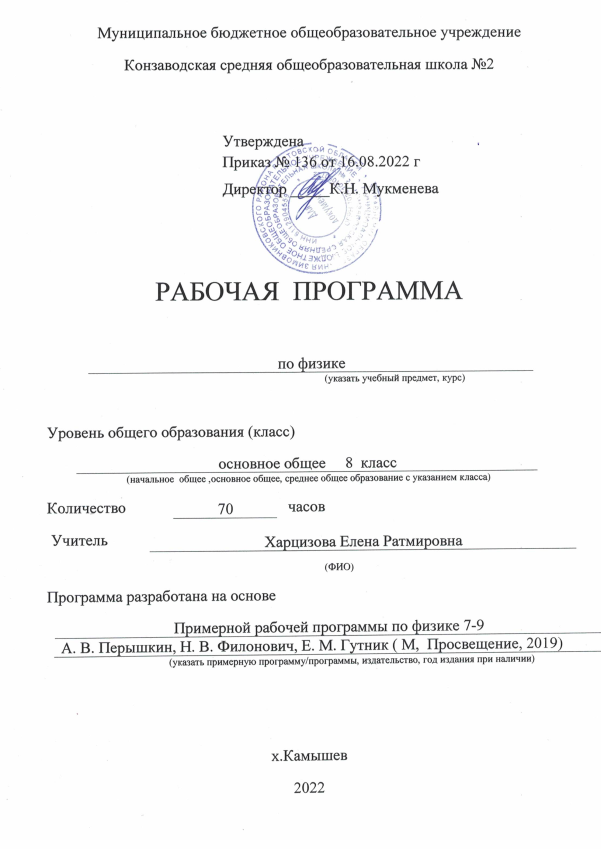 I. Пояснительная запискаНормативно-правовое  обеспечение программы по предметуфизика 8 класс:Федеральный закон «Об образовании в Российской Федерации» № 273-ФЗ от 29.12.2012г.(с изменениями от 01.07.2020г. №304)Федеральный государственный образовательный стандарт основного  общего образования (приказ Минобрнауки России от 17.12.2010 г. №1897 с изменениями от 29.12.2014 г. №1644, от 31.12.2015 г. №1577) Письмо Минобразования Ростовской области от 31.05.2019г. №24/4.1-7171 «Рекомендации по составлению учебного плана образовательных организаций, реализующих основные образовательные программы начального общего, основного общего, среднего общего образования, расположенных на территории Ростовской области» на 2021-2022 учебный год.Приказ министерства образования и науки Российской Федерации от 28.12.2018г. №345 (ред. от   18.05.2020) «О внесении изменений в федеральный перечень учебников, рекомендуемых к использованию при реализации имеющих государственную аккредитацию образовательных программ начального общего, основного общего, среднего общего образования, утвержденный приказом Министерства образования и науки Российской Федерации от 31 марта 2014 г. №253»    СП  3.1/2.4.3598-20 «Санитарно-эпидемиологические требования к устройству, содержанию и организации работы образовательных организаций и других объектов социальной инфраструктуры для детей и молодёжи в условиях распространения новой коронавирусной инфекции (COVID-19) в эпидемиологическом сезоне 2021-2022годов.Областной закон  от 14.11.2013 г. №26 –ЗС «Об образовании в Ростовской области» (в ред.от 24.04.2015г. №362-ЗС)Основная образовательная программа основного общего образования МБОУ  Конзаводской  СОШ № 2 на 2021- 2022 учебный год, пр.от 18.08.2021 г. №140Примерная программа основного общего образования по физике - М., Просвещение, 2019Авторская программа по физике 7-9 класс  Е.М. Гутник, А. В. Перышкин, (М, Дрофа, 2020).Изучение физики в 8 классе направлено на достижение следующих целей:усвоение обучающимися смысла основных понятий и законов физики, взаимосвязи между ними;формирование системы научных знаний о природе, ее фундаментальных законах для построения представления о физической картине мира;систематизация знаний о многообразии объектов и явлений природы, о закономерностях процессов и о законах физики для осознания возможности разумного использования достижений науки в дальнейшем развитии цивилизации;формирование убежденности в познаваемости окружающего мира и достоверности научных методов его изучения;организация экологического мышления и ценностного отношения к природе;развитие познавательных интересов и творческих способностей обучающихся, а также интереса к расширению и углублению физических знаний и выбора физики как профильного предмета.Достижение целей обеспечивается решением следующих задач:знакомство обучающихся с методом научного познания и методами исследования объектов и явлений природы;приобретение обучающимися знаний о механических, тепловых, электромагнитных и квантовых явлениях, физических величинах, характеризующих эти явления;формирование у обучающихся умений наблюдать природные явления и выполнять опыты, лабораторные работы и экспериментальные исследования с использованием измерительных приборов, широко применяемых в практической жизни;овладение обучающимися такими общенаучными понятиями, как природное явление, эмпирически установленный факт, проблема, гипотеза, теоретический вывод, результат экспериментальной проверки; •	понимание обучающимися отличий научных данных от не
проверенной информации, ценности науки для удовлетворения бытовых, производственных и культурных потребностей человека.II. Общая характеристика учебного предмета		Школьный курс физики — системообразующий для естественнонаучных предметов, поскольку физические законы, лежащие в основе мироздания, являются основой содержания курсов химии, биологии, географии и астрономии.Физика вооружает школьников научным методом познания, позволяющим получать объективные знания об окружающем мире.В 7 и 8 классах происходит знакомство с физическими явлениями, методом научного познания, формирование основных физических понятий, приобретение умений измерять физические величины, проводить лабораторный эксперимент по заданной схеме. В 9 классе начинается изучение основных физических законов, лабораторные работы становятся более сложными, школьники учатся планировать эксперимент самостоятельно.Для  достижения цели в данном классе, я считаю, подходит учебник «Физика 8», автор -  А.В.Перышкин, имеет гриф «Рекомендовано» Министерством образования и науки РФ, включен в Федеральный перечень учебников. В состав УМК входят учебники, рабочие тетради, методическое пособие для учителей.Учебник А.В.Перышкина, который включает как качественные задачи, так и задачи требующие знание как физики, так и математики, продуктивные экспериментальные домашние задания. Достоинством книги являются доступность и краткость изложения, богатый иллюстративный материал. В соответствии с требованиями минимума содержания основного образования внесены изменения в отдельные главы и параграфы учебника.Возможности проверить свои силы в познании физики дают вопросы и задания к каждому параграфу под рубрикой «Проверьте себя».Учебник для 8 класса входит в состав учебно-методического комплекта (УМК) по физике для 8 класса. В состав УМК входит учебник, методическое пособие для учителей.«Физика », автор -  А.В.Пёрышкина, имеет гриф «Рекомендовано» Министерством образования и науки РФ, включен в Федеральный перечень учебников. 
Программа предусматривает формирование у школьников общеучебных умений и навыков, универсальных способов деятельности и ключевых компетенций. Учебник  дает возможность организовать учебный процесс, учитывая индивидуальные и психологические особенности обучающихся. Данный учебник позволяет реализовать ФГОС ООО.III. Место учебного предмета «Физика» в  учебном планеСрок реализации рабочей программы  -1 годУровень программы - базовый. ФГОС на изучение физики в 8 классе на уровне основной ОО отводит 2 часа в неделю. Учитывая продолжительность учебного года (35 недель), планирование составлено на 70 часов в год. Объем учебной нагрузки, согласно учебного плана ОО на 2020/2021 учебный год, 2 часа в неделю. Т.к. учебный год включает  выходные дни дни, 2 урока физики в 8 классе  объединены в один урок: 4.11  с уроком 6.11.За счет уплотнения материала годовое календарное планирование рассчитано на 69 часов,IV.   Ценностные ориентиры содержания учебного курсаЦенностные ориентиры содержания курса физики в основной школе определяются спецификой физики как науки. Понятие «ценности» включает единство объективного (сам объект) и субъективного (отношение субъекта к объекту), поэтому в качестве ценностных ориентиров физического образования выступают объекты, изучаемые в курсе физики, к которым у обучающихся формируется ценностное отношение. При этом ведущую роль играют познавательные ценности, так как данный учебный предмет входит в группу предметов познавательного цикла, главная цель которых заключается в изучении природы. Основу познавательных ценностей составляют научные знания, научные методы познания, а ценностная ориентация, формируемая у обучающихся в процессе изучения физики, проявляется:  в признании ценности научного знания, его практической значимости, достоверности;  в осознании ценности физических методов исследования живой и неживой природы;  в понимании сложности и противоречивости самого процесса познания как извечного стремления к Истине. В качестве объектов ценности труда и быта выступают творческая созидательная деятельность, здоровый образ жизни, а ценностная ориентация содержания курса физики может рассматриваться как формирование:  уважительного отношения к созидательной, творческой деятельности;  понимания необходимости эффективного и безопасного использования различных технических устройств;  потребности в безусловном выполнении правил безопасного использования веществ в повседневной жизни;  сознательного выбора будущей профессиональной деятельности. Курс физики обладает возможностями для формирования коммуникативных ценностей, основу которых составляют процесс общения, грамотная речь, а ценностная ориентация направлена на воспитание у обучающихся:  правильного использования физической терминологии и символики;  потребности вести диалог, выслушивать мнение оппонента, участвовать в дискуссии;  способности открыто выражать и аргументированно отстаивать свою точку зрения.V. Личностные, метапредметные и предметные результаты освоения  физикиНовая парадигма образования, реализуемая ФГОС, - это переход от школы информационно-трансляционной к школе деятельностной, формирующей у обучающихся универсальные учебные действия, необходимые для решения конкретных личностно значимых задач. Поэтому изучение математики на уровне основного общего образования направлено на достижение следующих целей:В направлении личностного развития:-сформированность познавательных интересов на основе развития интеллектуальных и творческих способностей обучающихся;_ убежденность в возможности познания природы, в необходимости разумного использования достижений науки и технологий для дальнейшего развития человеческого общества, уважение к творцам науки и техники, отношение к физике как элементу общечеловеческой культуры;_ самостоятельность в приобретении новых знаний и практических умений;_ готовность к выбору жизненного пути в соответствии  с собственными интересами и возможностями;_ мотивация образовательной деятельности школьников на основе личностно-ориентированного подхода;_ формирование ценностных отношений друг к другу, учителю, авторам открытий и изобретений, результатам обучения.В метапредметном направлении:_ овладение навыками самостоятельного приобретения новых знаний, организации учебной деятельности, постановки целей, планирования, самоконтроля и оценки результатов своей деятельности, умениями предвидеть возможные результаты своих действий;_ понимание различий между исходными фактами и гипотезами для их объяснения, теоретическими моделями и реальными объектами, овладение универсальными учебными действиями на примерах гипотез для объяснения известных фактов и экспериментальной проверки выдвигаемыхгипотез, разработки теоретических моделей процессов или явлений;_ формирование умений воспринимать, перерабатывать и предъявлять информацию в словесной, образной, символической формах, анализировать и перерабатывать полученную информацию в соответствии с поставленными задачами, выделять основное содержание прочитанного текста, находить в нем ответы на поставленные вопросы и излагать его;_ приобретение опыта самостоятельного поиска, анализа и отбора информации с использованием различных источников и новых информационных технологий для решения познавательных задач;_ развитие монологической и диалогической речи, умения выражать свои мысли и способности выслушивать собеседника, понимать его точку зрения, признавать право другого человека на иное мнение;_ освоение приемов действий в нестандартных ситуациях, овладение эвристическими методами решения проблем;_ формирование умений работать в группе с выполнением различных социальных ролей, представлять и отстаивать свои взгляды и убеждения, вести дискуссию.Предметные результаты обучения физике в основнойшколе представлены в содержании курса по темам.VI.Содержание учебного предметаТепловые явления Тепловое движение. Тепловое равновесие. Температура. Внутренняя энергия. Работа и теплопередача. Теплопроводность. Конвекция. Излучение. Количество теплоты. Удельная теплоемкость. Расчет количества теплоты при теплообмене. Закон сохранения и превращения энергии в механических и тепловых процессах. Плавление и отвердевание кристаллических тел. Удельная теплота плавления. Испарение и конденсация. Кипение. Влажность воздуха. Удельная теплота парообразования. Объяснение изменения агрегатного состояния вещества на основе молекулярно-кинетических представлений. Преобразование энергии в тепловых машинах. Двигатель внутреннего сгорания. Паровая турбина. КПД теплового двигателя. Экологические проблемы использования тепловых машин.ФРОНТАЛЬНЫЕ ЛАБОРАТОРНЫЕ РАБОТЫ1. Сравнение количеств теплоты при смешивании воды разной температуры.2. Измерение влажности воздуха.Предметными результатами обучения по данной теме являются:— понимание и способность объяснять физические явления: конвекция, излучение, теплопроводность, изменение внутренней энергии тела в результате теплопередачи или работы внешних сил, испарение (конденсация) и плавление (отвердевание) вещества, охлаждение жидкости при испарении, кипение, выпадение росы; — умение измерять: температуру, количество теплоты, удельную теплоемкость вещества, удельную теплоту плавления вещества, влажность воздуха;— владение экспериментальными методами исследования: зависимости относительной влажности воздуха от давления водяного пара, содержащегося в воздухе при данной температуре; давления насыщенного водяного пара; определения удельной теплоемкости вещества;— понимание принципов действия конденсационного и волосного гигрометров, психрометра, двигателя внутреннего сгорания, паровой турбины и способов обеспечения безопасности при их использовании;— понимание смысла закона сохранения и превращения энергии в механических и тепловых процессах и умение применять его на практике;— овладение способами выполнения расчетов для нахождения: удельной теплоемкости, количества теплоты, необходимого для нагревания тела или выделяемого им при охлаждении, удельной теплоты сгорания топлива, удельной теплоты плавления, влажности воздуха, удельной теплоты парообразования и конденсации, КПД теплового двигателя;— умение использовать полученные знания в повседневной жизни (экология, быт, охрана окружающей среды).Электрические явления Электризация тел. Два рода электрических зарядов. Взаимодействие заряженных тел. Проводники, диэлектрики и полупроводники. Электрическое поле. Закон сохранения электрического заряда. Делимость электрического заряда. Электрон. Строение атома. Электрический ток. Действие электрического поля на электрические заряды. Источники тока. Электрическая цепь. Сила тока. Электрическое напряжение. Электрическое сопротивление. Закон Ома для участка цепи. Последовательное и параллельное соединение проводников. Работа и мощность электрического тока. Закон Джоуля—Ленца. Конденсатор. Правила безопасности при работе с электроприборами.ФРОНТАЛЬНЫЕ ЛАБОРАТОРНЫЕ РАБОТЫСборка электрической цепи и измерение силы тока в ее различных участках.Регулирование силы тока реостатом.Определение сопротивления проводника при помощи амперметра и вольтметра.Измерение мощности и работы тока в электрической лампе.Предметными результатами обучения по данной теме являются:— понимание и способность объяснять физические явления: электризация тел, нагревание проводников электрическим током, электрический ток в металлах, электрические явления с позиции строения атома, действия электрического тока;— умение измерять: силу электрического тока, электрическое напряжение, электрический заряд, электрическое сопротивление;— владение экспериментальными методами исследования зависимости: силы тока на участке цепи от электрического напряжения, электрического сопротивления проводника от его длины, площади поперечного сечения и материала;— понимание смысла основных физических законов и умение применять их на практике: закон сохранения электрического заряда, закон Ома для участка цепи, закон Джоу-ля—Ленца;— понимание принципа действия электроскопа, электрометра, гальванического элемента, аккумулятора, фонарика, реостата, конденсатора, лампы накаливания и способов обеспечения безопасности при их использовании;— владение способами выполнения расчетов для нахождения: силы тока, напряжения, сопротивления при параллельном и последовательном соединении проводников, удельного сопротивления проводника, работы и мощности электрического тока, количества теплоты, выделяемого проводником с током, емкости конденсатора, работы электрического поля конденсатора, энергии конденсатора;— умение использовать полученные знания в повседневной жизни (экология, быт, охрана окружающей среды, техника безопасности).Электромагнитные явления Опыт Эрстеда. Магнитное поле. Магнитное поле прямого тока. Магнитное поле катушки с током. Постоянные магниты. Магнитное поле постоянных магнитов. Магнитное поле Земли. Взаимодействие магнитов. Действие магнитного поля на проводник с током. Электрический двигатель.Предметными результатами обучения по данной теме являются:— понимание и способность объяснять физические явления: намагниченность железа и стали, взаимодействие магнитов, взаимодействие проводника с током и магнитной стрелки, действие магнитного поля на проводник с током;— владение экспериментальными методами исследования зависимости магнитного действия катушки от силы тока в цепи;— умение использовать полученные знания в повседневной жизни (экология, быт, охрана окружающей среды, техника безопасности).Световые явления Источники света. Прямолинейное распространение света. Видимое движение светил. Отражение света. Закон отражения света. Плоское зеркало. Преломление света. Закон преломления света. Линзы. Фокусное расстояние линзы. Оптическая сила линзы. Изображения, даваемые линзой. Глаз как оптическая система. Оптические приборы.Предметными результатами обучения по данной теме являются:— понимание и способность объяснять физические явления: прямолинейное распространение света, образование тени и полутени, отражение и преломление света;— умение измерять фокусное расстояние собирающей линзы, оптическую силу линзы;— владение экспериментальными методами исследования зависимости: изображения от расположения лампы на различных расстояниях от линзы, угла отражения от угла падения света на зеркало;— понимание смысла основных физических законов и умение применять их на практике: закон отражения света, закон преломления света, закон прямолинейного распространения света;— различать фокус линзы, мнимый фокус и фокусное расстояние линзы, оптическую силу линзы и оптическую ось линзы, собирающую и рассеивающую линзы, изображения, даваемые собирающей и рассеивающей линзой;— умение использовать полученные знания в повседневной жизни (экология, быт, охрана окружающей среды).VII. Тематическое планирование с определением основных видов учебной деятельности обучающихсяIX. Материально-техническое обеспечение образовательной деятельностиУчебно-методическое обеспечениеГ.С. Ковалева, О.Б. Логинова, Физика Планируемые результаты. Система заданий 7-9 классы., М., Просвещение, 2015А.В. Чебатарев. Дидактические карточки – задания по физике 8 класс. Учебн.-метод. пособие., М., Экзамен, 2014И.О. Громцева, УМК Контрольные и самостоятельные работы по физике, к учебнику А.В. Перышкина  «Физика 8 класс», М., Экзамен, 2015Д.А. Каширин, Е.Г. Квашин, Интерактивное оборудование и интернет-ресурсы в школе, М., Просвешение, 2015Материально-техническое обеспечениеСтол учительский Настенная доска с держателями для таблицТехнические средстваИнтерактивная доскаМного функцианальное устройство (МФУ)ТелевизорМобильный класс (14 компьютеров для обучающихся + 1 компьютер для учителя)КолонкиМикрофонЦифровая лабораторияИнформационное обеспечениеПрограммныесредстваОперационная система – Windows XФайловый менеджер (в составе операционной системы или др.).Антивирусная программа.Программа-архиватор.Клавиатурный тренажер.Интегрированное офисное приложение, включающее текстовый редактор, растровый и векторный графические редакторы, программу разработки презентаций и электронные таблицы.Мультимедиа проигрыватель (входит в состав операционных систем или др.).Интегрированное офисное приложение, включающее текстовый редактор, растровый и векторный графические редакторы, программу разработки презентаций и электронные таблицы.Мультимедиа проигрыватель (входит в состав операционных систем или др.).Программа – распознавательтекста ABBYY FineReader 10.0 Professional EditionPROQuestОбозреватель  - тесты физика 7-11 классыИнтернет-ресурсыРесурсы Единой коллекции цифровых образовательных ресурсов- Режим доступа :  (http://school-collection.edu.ru/)А.Ю. Грязнов, Т.Г. Кудряшова Виртуальны лабораторные работы по физике, 7-9 классы Коллекция мультимедийных уроков Кирилла и Мефодия «Уроки физики 7 класс» (CD).Програмное обеспечение PROQuest, система тестирования в школе ФизикаДемонстрационные пособияПлакаты по основным темам физикиКритерии и нормы оценки знаний обучающихся:Оценка устного ответа	Отметка «5»:	-  ответ полный и правильный на основании изученных теорий;-  материал изложен в определенной логической последовательности, литературным языком;-  ответ самостоятельный.	Ответ «4»:-  ответ полный и правильный на сновании изученных теорий;-  материал изложен в определенной логической последовательности,  при этом допущены две-три несущественные ошибки, исправленные по требованию учителя.	Отметка «З»:-  ответ полный, но при этом допущена существенная ошибка или ответ неполный, несвязный.	Отметка «2»:-  при ответе обнаружено непонимание обучающимся основного содержания учебного материала или допущены существенные ошибки,  которые обучающийся не может исправить при наводящих вопросах учителя,   отсутствие ответа.2. Оценка экспериментальных умений (пр.р.)	- Оценка ставится на основании наблюдения за обучающимися и письменного отчета за работу. Отметка «5»:-  работа выполнена полностью и правильно,  сделаны правильные наблюдения и выводы;-  эксперимент осуществлен по плану с учетом техники безопасности и правил работы с веществами и оборудованием;-  проявлены организационно - трудовые умения, поддерживаются чистота рабочего места и порядок (на столе, экономно используются реактивы).	Отметка «4»:-  работа выполнена правильно,  сделаны правильные наблюдения и выводы, но при этом эксперимент проведен не полностью или допущены несущественные ошибки в работе с веществами и оборудованием. 	Отметка «3»:-  работа выполнена правильно не менее чем наполовину или допущена существенная ошибка в ходе эксперимента в объяснении,  в оформлении работы,   в соблюдении правил техники безопасности на работе с веществами и оборудованием,   которая исправляется по требованию учителя.	Отметка «2»:-  допущены две  (и более)  существенные  ошибки в ходе:  эксперимента, в объяснении,  в оформлении работы,  в соблюдении правил техники безопасности при работе с веществами и оборудованием,  которые обучающийся не может исправить даже по требованию учителя;-  работа не выполнена,  у обучающегося отсутствует экспериментальные умения.3.   Оценка умений решать расчетные  задачи 	Отметка «5»:-   в логическом рассуждении и решении нет ошибок,  задача решена рациональным способом;	Отметка «4»:-   в логическом рассуждении и решения нет существенных ошибок, но задача решена нерациональным способом,  или допущено не более двух несущественных ошибок.	Отметка «3»:- в логическом рассуждении нет существенных ошибок, но допущена существенная ошибка в математических расчетах.	Отметка «2»:- имеется существенные ошибки в логическом рассуждении и в решении.-  отсутствие ответа на задание.4.  Оценка письменных контрольных работ	Отметка «5»:-  ответ полный и правильный,  возможна несущественная ошибка.	Отметка «4»:- ответ неполный или допущено не более двух несущественных ошибок.	Отметка «3»:-  работа выполнена не менее чем наполовину, допущена одна существенная ошибка и при этом две-три несущественные.	Отметка «2»:-  работа выполнена меньше  чем наполовину или содержит несколько существенных ошибок.-  работа не выполнена.5. Оценка тестовых работ	Тесты, состоящие из пяти вопросов можно использовать после изучения каждого материала (урока). При оценивании используется следующая шкала: для теста из пяти вопросов • нет ошибок — оценка «5»;• одна ошибка - оценка «4»;• две ошибки — оценка «3»;• три ошибки — оценка «2».  При выполнении контрольной работы обязательным объемом является выполнение частей А и В (10 заданий). При этом задачи части С обучающиеся могут выполнять по желанию. Для лицейских, гимназических классов, а также классов (групп), в которых осуществляется пред-профильная подготовка, рекомендуется выполнение контрольной работы в полном объеме (11 заданий).Время выполнения контрольной работы — урок (45 минут). Желательно, чтобы обучающиеся подготовили таблицу для ответов части А в тетради для контрольных работ до начала урока. Во время работы школьники могут пользоваться калькулятором (но не мобильным телефоном), а также таблицами физических постоянных.При выполнении работы обучающиеся вносят ответы на вопросы части А в таблицу для ответов; решение задач частей В и С приводят в полном объеме.•  каждый правильный ответ части А оценивается 1 баллом (всего 7 баллов);•  верное решение каждого элемента в задачи В8 оценивается в 1 балл (всего до 4 баллов);•  в расчетных задачах части В полное верное решение оценивается в 2 балла, в случае ошибок в математических расчетах — 1 балл, при неверном решении — 0 баллов (всего 4 балла);•  решение задачи СП оценивается от 0 до 3 баллов, согласно рекомендациям:приведено полное правильное решение, включающее рисунок, схему (при необходимости), запись физических формул, отражающих физические законы, применение которых необходимо для решения задачи выбранным способом, проведены математические преобразования и расчеты, представлен ответ — 3 балла;при правильном ходе решения задачи допущены ошибки в математических расчетах — 2 балла;при правильной идее решения допущена ошибка (не более одной) в записи физических законов или использованы не все исходные формулы, необходимые для решения — 1 балл;отсутствие решения, более одной ошибки в записях физических формул, использование неприменимого в данных условиях закона и т. п. — 0 баллов.Максимальный балл работы (10 заданий) составляет 14—15 баллов, (11 заданий) — 18—19 баллов.Рекомендуемая оценка работ:Формат контрольных работ позволяет учителю провести поэлементный анализ качества знаний по предложенной теме с целью дальнейшей коррекции содержания и методов обучения.темы, Основное содержание по темамХарактеристика деятельности обучающихсяТЕПЛОВЫЕ ЯВЛЕНИЯ2.09-4.12Примеры тепловых и электрических явлений. Особенности движения молекул.Связь температуры тела и скорости движения его молекул. Движение молекул в газах, жидкостях и твердых телах. Превращение энергии тела в механических процессах. Внутренняя энергия тела.Увеличение внутренней энергии тела путем совершения работы над ним или ееуменьшение при совершении работы те-лом. Изменение внутренней энергии телапутем теплопередачи.Теплопроводность — один из видов теплопередачи. Различие теплопроводностей различных веществ.Конвекция в жидкостях и газах. Объяснение конвекции. Передача энергии излучением. Конвекция и излучение — виды теплопередачи. Особенности видов теплопередачи.Передача энергии путем излучения Количество теплоты. Единицы количестватеплоты.Удельная теплоемкость вещества, ее физический смысл. Единица удельной тепло-емкости. Анализ таблицы 1 учебника. Измерение теплоемкости твердого тела Формула для расчета количества теплоты,необходимого для нагревания тела иливыделяемого им при охлаждении Устройство и применение калориметра Зависимость удельной теплоемкости вещества от его агрегатного состояния.. Топливо как источник энергии. Удельная теплота сгорания топлива. Анализ таблицы 2 учебника. Формула для расчета количества теплоты, выделяемого при сгораниитоплива.Закон сохранения механической энергии.Превращение механической энергии во внутреннюю. Превращение внутреннейэнергии в механическую энергию. Сохранение энергии в тепловых процессах.Закон сохранения и превращения энергиив природе Агрегатные состояния  вещества. Кристаллические тела. Плавление и твердевание.Температура плавления. Анализ таблицы 3 учебника.Удельная теплота плавления, ее физический смысл и единица. Объяснение процессов плавления и отвердевания на основе знаний о молекулярном строении вещества. Анализ таблицы 4 учебника. Формула для расчета количества теплоты, необходимого для плавления тела или выде ляющегося при его кристаллизацииПарообразование и испарение. Скорость испарения. Насыщенный и ненасыщенный пар. Конденсация пара. Особенности процессов испарения и конденсации. По-глощение энергии при испарении жидкости и выделение ее при конденсации пара.Процесс кипения. Постоянство температуры при кипении в открытом сосуде. Физический смысл удельной теплоты парообразования и конденсации. Анализ таблицы 6 учебника 	Влажность воздуха. Точка росы. Способы определения влажности воздуха. Гигрометры:  конденсационный и волосной. Психрометр.Работа газа и пара при расширении. Тепловые двигатели. Применение закона сохранения и превращения энергии в тепловы двигателях. Устройство и принцип действия двигателя внутреннего сгорания (ДВС).— Различать тепловые явления;— анализировать зависимость температуры тела от скорости движения егомолекул;— наблюдать и исследовать превращение энергии тела в механических процессах— приводить примеры превращения энергии при подъеме тела, при его падении— Объяснять изменение внутренней энергии тела, когда над ним совершают работу или тело совершает работу;— перечислять способы изменения внутренней энергии;приводить примеры изменения внутренней энергии тела путем совершенияработы и теплопередачи;— проводить опыты по изменению внутренней энергии— Приводить примеры теплопередачипутем конвекции и излучения;— анализировать, как на практике учитываются различные виды теплопередачи;— сравнивать виды теплопередачи— Объяснять физический смысл удельной теплоемкости вещества;— анализировать табличные данные;— приводить примеры применения на практике знаний — Рассчитывать количество теплоты, необходимое для нагревания тела иливыделяемое им при охлаждении о различной теплоемкости веществ— Разрабатывать план выполнения работы;— определять и сравнивать количествотеплоты, отданное горячей водой и полученное холодной при теплообмене;— объяснять полученные— анализировать причины погрешностей измерений— Приводить примеры превращения механической энергии во внутреннюю,перехода энергии от одного тела к другому;— приводить примеры, подтверждающие закон сохранения механическойэнергии; — отличать процесс плавления тела от кристаллизации и приводить примеры этих процессов;— проводить исследовательский эксперимент по изучению плавления,делать отчет и объяснять результаты эксперимента;— работать с текстом учебника — Анализировать табличные данные температуры плавления, график плавления и отвердевания;— рассчитывать количество теплоты, выделяющегося при кристаллизации;— Объяснять понижение температуры жидкости при испарении;— приводить примеры явлений природы, которые объясняются конденсацией пара;— проводить исследовательский эксперимент по изучению испарения и конденсации, анализировать его результаты и делать выводы— Объяснять принцип работы и устройство ДВС;— приводить примеры применения ДВС на практикеЭЛЕКТРИЧЕСКИЕ ЯВЛЕНИЯ9.12-7.04Электризация тел. Два рода электрических зарядов. Взаимодействие одноименно и разноименно заряженных тел.Устройство электроскопа. Понятия об электрическом поле. Поле как особый вид материи. Делимость электрического заряда. Электрон — частица с наименьшим электрическим зарядом. Единица электрического заряда. Строение атома. Строение ядра атома. Нейтроны. Протоны. Модели атомов водорода, гелия, лития. Ионы.Объяснение на основе знаний о строении атома электризации тел при соприкосновении, передаче части электрического заряда от одного тела к другому. Закон сохранения электрического заряда.Деление веществ по способности проводить электрический ток на проводники, полупроводники и диэлектрики. Характерная особенность полупроводников.Электрический ток. Условия существования электрического тока. Источникиэлектрического тока.Строение атома».Электрическая цепь и ее составные части.Условные обозначения, применяемые на схемах электрических цепей.Природа электрического тока в металлах.Скорость распространения электрического тока в проводнике. Действия электрического тока. Превращение энергии электрического тока в другие виды энергии. Направление электрического тока.Сила тока. Интенсивность электрического тока. Формула для определения силы тока.Единицы силы тока. Решение задач.Назначение амперметра. Включение амперметра в цепь. Определение цены деления его шкалы. Измерение силы тока Электрическое напряжение, единица напряжения. Формула для определения напряжения. Анализ таблицы 7 учебника.Решение задач.Измерение напряжения вольтметром.Включение вольтметра в цепь. Определение цены деления его шкалы. Измерениенапряжения на различных участках цепи и на источнике тока. Решение задач.Электрическое сопротивление. Определение опытным путем зависимости силы тока от напряжения при постоянном со-противлении. Природа электрического со-противления.Установление на опыте зависимости силытока от сопротивления при постоянном напряжении. Закон Ома для участка цепи.Соотношение между сопротивлением проводника, его длиной и площадью поперечного сечения. Удельное сопротивлениепроводника. Анализ таблицы 8 учебника.Формула для расчета сопротивления проводника Принцип действия и назначение реостата.Подключение реостата в цепь.. Последовательное соединение проводников. Сопротивление последовательно соединенных проводников. Сила тока и напряжение в цепи при последовательном соединении. Параллельное соединение проводников.Сопротивление двух параллельно соединенных проводников. Сила тока и напряжение в цепи при параллельном соедине-нии. Соединение проводников. Закон Ома дляучастка цепи Работа электрического тока. Формула длярасчета работы тока. Единицы работытока. Мощность электрического тока. Фор-мула для расчета мощности электрического тока. Единицы мощности. Анализ таблицы 9 учебника. Прибор для определения мощности тока. Формула для расчета количества теплоты,выделяющегося в проводнике при протека-нии по нему электрического тока. ЗаконДжоуля—Ленца— Объяснять взаимодействие заряженных тел и существование двух родов электрических зарядов— Обнаруживать наэлектризованные тела, электрическое поле;— пользоваться электроскопом;— определять изменение силы, действующей на заряженное тело при удалении и приближении его к заряженному телу— Объяснять электризацию тел при соприкосновении;— На основе знаний строения атома объяснять существование проводников, полупроводников и диэлектриков;— приводить примеры примененияпроводников, полупроводников и диэлектриков в технике, — наблюдать работу полупроводникового диода — Объяснять устройство сухого гальванического элемента;— приводить примеры источников электрического тока, объяснять их назначение— Собирать электрическую цепь;— объяснять особенности электриче-ского тока в металлах, назначение ис-точника тока в электрической цепи;— различать замкнутую и разомкнутую электрические цепи;— Приводить примеры химическогои теплового действия электрическоготока и их использования в технике;— объяснять тепловое, химическоеи магнитное действия тока;— чертить схемы электрической цепи;— измерять силу тока на различных участках цепи;— Выражать напряжение в кВ, мВ;— анализировать табличные данные,работать с текстом учебника;— рассчитывать напряжение по формуле— измерять напряжение на различных участках цепи;— чертить схемы электрической цепи— Устанавливать зависимость силы тока в проводнике от сопротивления этогопроводника;— записывать закон Ома в виде формулы;— решать задачи на закон Ома;— анализировать результаты опытныхданных, приведенных в таблице— Исследовать зависимость сопротивления проводника от его длины, площади поперечного сечения и материалапроводника;— измерять сопротивление проводника при помощи амперметра и вольтметра;— представлять результаты измерении в виде таблиц;— Приводить примеры применения параллельного соединения проводников;— рассчитывать силу тока, напряжениеи сопротивление при параллельном со-единении— Рассчитывать силу тока, напряжение, сопротивление при параллельном и последовательном соединении проводников;— Рассчитывать работу и мощностьэлектрического тока;— выражать единицу мощности черезединицы напряжения и силы тока— Выражать работу тока в Вт • ч;кВт *ч;— измерять мощность и работу токав лампе, используя амперметр, вольтметр, часы;— работать в групп— Объяснять нагревание проводниковс током с позиции молекулярного строения вещества;— рассчитывать количество теплоты,выделяемое проводником с током по за-кону Джоуля—ЛенцаЭлектромагнитные явления9.04-24.04Магнитное поле. Магнитное поле прямого тока. Магнитные линииМагнитное поле катушки с током. ЭлектромагнитыПрименение электромагнитаПостоянные магниты. Магнитное поле постоянного магнита. Магнитное поле ЗемлиДействия магнитного поля на проводник с токомИзучение электрического двигателя постоянного токапонимание и способность объяснять физические явления: намагниченность железа и стали, взаимодействие магнитовпонимание и способность объяснять физические явления: действие магнитного поля на проводник с током;умение использовать полученные знания в повседневной жизниСветовые явления28.04-21.05Источники света. Естественные и искусственные источники света. Точечный источник света и световой луч. Прямолинейное распространение света. Закон прямолинейного распространения света. Образование тени и полутени. Солнечное и лунное затмения.Видимое движение светил. ДвижениеСолнца по эклиптике. Зодиакальные созвездия. Фазы Луны. Петлеобразное движение планет.Построение изображения предмета в плоском зеркале. Мнимое изображение. Зеркальное и рассеянное отражение света.Оптическая плотность среды. Явление преломления света. Соотношение между углом падения и углом преломления. Закон преломления света. Показатель преломления двух сред. Линзы, их физические свойства и характеристики. Фокус линзы. Фокусное расстояние. Оптическая сила линзы. Оптические приборы.— Наблюдать прямолинейное распространение света;— объяснять образование тени и полутени;— Находить Полярную звезду в созвездии Большой Медведицы;— используя подвижную карту звездного неба, определять положение планет— Наблюдать отражение света;— проводить исследовательский эксперимент по изучению зависимости углаотражения света от угла падения— Применять закон отражения света при построении изображения в плоском зеркале;— строить изображение точки в плоском зеркале Оптическая плотность среды. Оценка«2»«3»«4»«5»Части А, В (10 заданий)менее 8 баллов8-10 баллов11-13 баллов14, 15 балловЧасти А, В и С (11 заданий)менее 9 баллов9-12 баллов13-16 баллов17- 19 балловРАССМОТРЕНАСОГЛАСОВАНОЗаместитель  директора по УМР____________С.К.Шахбанова (подпись)16.08.2022г